Activities and Ideas for year 3 to year 6Activities and Ideas for year 3 to year 6Activities and Ideas for year 3 to year 6Activities and Ideas for year 3 to year 6EVERYDAY ACTIVITIESEVERYDAY ACTIVITIESEVERYDAY ACTIVITIESEVERYDAY ACTIVITIESREAD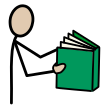 Research eggs online.MOVE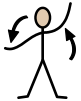 Design a five-minute work-out that really increases your heart rate.DRAW OR WRITE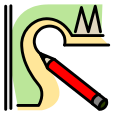 Choose a viparous (egg-laying) animal to draw and write about.  What sort of animal is it?  Does it lay one egg or many?  Does it stay with the eggs until they hatch?SPEAK AND LISTEN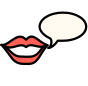 Name the different parts of an egg and their purpose.FINE MOTOR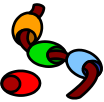 Challenge someone to an egg and spoon race. Who can do a lap of the backyard or other space the fastest without dropping their egg? Ask how can you make this more challenging?CREATIVE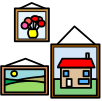 Create a book mark for yourself, a family member or friend. Think about what your or their favourite things are and how you can include these on the bookmark.CONSTRUCTION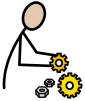 Don’t crack the egg! Create a design that will protect a raw egg when dropped from a height. What materials will you use to protect your egg? Drop the egg encased in its protective design. Talk about what went well? What could you change next time?COOK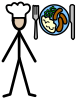  Decorating challenge. Who can decorate their cupcake / cake / biscuit the most creatively? Talk about what ingredients are available to use.GAMES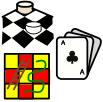 What’s that sound? Play or make an unusual sound and others have to guess what the sound is. Talk about the sounds that were easy or hard to guess and why.  Ask others if they liked/disliked the game?CONNECT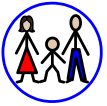 Talk about a place that you would like to visit one day. Why do you want to visit that place and how would you get there?ACTIVE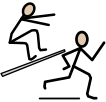  What creative races can you have with your family outside? You might have wheel barrow, crab or bear crawl races!RELAXATION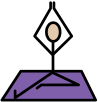 Be still. Find a place where you can spend some time being still. Listen, look and breathe in and out slowly. Talk about what you could hear and see. How did you feel before and after the activity?MUSIC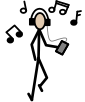 Talk about the different parts that make up a drum set. What couldf you use to make each piece?TECHNOLOGY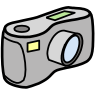 Create your own alphabet code. Talk about what symbol will represent each letter? What words can you write using your new code? Can you write a letter to a friend or family member?HELPING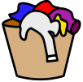 Choose an area in your bedroom to organise and tidy. Talk about how tidying and organizing this space makes you feel. How has your bedroom improved?FREE CHOICE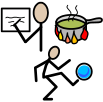 Choose an activity that gives you a break. What could you do that is for you? Think about activities that you enjoy. Talk about your activity choice with others.